ПРПОЕКТ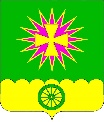 АДМИНИСТРАЦИЯ Нововеличковского сельского поселения Динского района                                                        ПОСТАНОВЛЕНИЕот 21.02.2024                            				                           № 67станица НововеличковскаяО внесении изменений в постановление администрации Нововеличковского сельского поселения Динского районаот 30.10.2017 № 276 «Об утверждении муниципальной программы Нововеличковского сельского поселения Динского района«Формирование современной городской среды» на 2018- 2024 годы»В соответствии с Бюджетным кодексом Российской Федерации, Федеральным законом от 06.10.2003 №131-ФЗ «Об общих принципах организации местного самоуправления в Российской Федерации», постановлением правительства Российской Федерации от 30.12.2017 № 1710 «Об утверждении государственной программы Российской Федерации «Обеспечение доступным и комфортным жильем и коммунальными услугами граждан Российской Федерации», постановлением правительства Российской Федерации от 09.02.2019 № 106 «О внесении изменений в приложение № 15 к государственной программе Российской Федерации «Обеспечение доступным и комфортным жильем и коммунальными услугами граждан Российской Федерации», постановлением администрации Нововеличковского сельского поселения Динского района от 09.06.2016 № 293 «Об утверждении Порядка принятия решения о разработке, формирования, реализации и оценки эффективности реализации муниципальных программ Нововеличковского сельского поселения Динского района», в целях приведения муниципальных правовых актов в соответствие с действующим законодательством, руководствуясь частью 15 статьи 8, частями 4, 5 статьи 37 Устава Нововеличковского сельского поселения п о с т а н о в л я ю: 1. Внести изменения в постановление администрации Нововеличковского сельского поселения Динского района от 30.10.2017 № 276 «Об утверждении муниципальной программы Нововеличковского сельского поселения Динского района «Формирование современной городской среды» на 2018-2024 годы» утвердив приложение в новой редакции (прилагается).2.юФинансово-экономическому отделу администрации Нововеличковского сельского поселения (Вуймина) предусмотреть финансирование расходов по программе и произвести расходы на мероприятия, предусмотренные программой, в пределах объемов средств, предусмотренных на эти цели в бюджете Нововеличковского сельского поселения.3. Общему отделу администрации Нововеличковского сельского поселения Динского района (Калитка) разместить на официальном сайте Нововеличковского сельского поселения Динского района в сети «Интернет» и руководствоваться настоящим постановлением в работе. 4. Постановление администрации Нововеличковского сельского поселения Динского района от 30.01.2024 № 38 «О внесении изменений в постановление администрации Нововеличковского сельского поселения Динского района от 30.10.2017 № 276 «Об утверждении муниципальной программы Нововеличковского сельского поселения Динского района «Формирование современной городской среды» на 2018-2024 годы», считать утратившим силу.5. Контроль за исполнением настоящего постановления оставляю за собой.6. Настоящее постановление вступает в силу после его подписания. Глава Нововеличковского сельского поселения			                                                    Г.М.КоваПРИЛОЖЕНИЕ                                                                            «УТВЕРЖДЕНА»постановлением администрации Нововеличковского сельского поселения                                                                             Динского района     от _____________№ ____МУНИЦИПАЛЬНАЯ ПРОГРАММАНОВОВЕЛИЧКОВСКОГО СЕЛЬСКОГО ПОСЕЛЕНИЯ ДИНСКОГО РАЙОНА «ФОРМИРОВАНИЕ СОВРЕМЕННОЙ ГОРОДСКОЙ СРЕДЫ» НА 2018-2024 годы» ПАСПОРТмуниципальной программы Нововеличковского сельского поселения Динского района «Формирование современной городской среды» на 2018-2024 годы»РАЗДЕЛ 1ХАРАКТЕРИСТИКА ТЕКУЩЕГО СОСТОЯНИЯ И ОСНОВНЫЕ ПРОБЛЕМЫ СФЕРЫ ЖИЛИЩНО-КОММУНАЛЬНОГО ХОЗЯЙСТВА, БЛАГОУСТРОЙСТВА И ОЗЕЛЕНЕНИЯ НОВОВЕЛИЧКОВСКОГОСЕЛЬСКОГО ПОСЕЛЕНИЯ1. С 2017 года на территории Российской Федерации реализуется приоритетный проект "Формирование комфортной городской среды", основной целью которого является создание условий для системного повышения качества и комфорта городской среды на всей территории Российской Федерации путем реализации ежегодно комплекса первоочередных мероприятий по благоустройству в субъектах Российской Федерации. На территории Нововеличковского сельского поселения Динского района (далее также – сельское поселение) благоустройство территорий осуществляется за счёт денежных средств местного бюджета, что часто недостаточно для создания комфортной городской среды. 2. Основными проблемами в области благоустройства дворовых территории и наиболее посещаемых общественных территорий сельского поселения являются:недостаточное количество детских и спортивных площадок, зон отдыха, площадок для свободного выгула собак;недостаточное количество парковочных мест на дворовых территориях;недостаточное количество малых архитектурных форм на дворовых и общественных территориях;недостаточное озеленение дворовых территорий и отсутствие общей концепции озеленения общественных территорий, увязанной с остальными элементами благоустройства;изнашивание покрытий дворовых проездов и тротуаров;недостаточное освещение отдельных дворовых и общественных территорий;требуется проведения большого объема работ по приспособлению территории сельского поселения к условиям доступности для инвалидов всех категорий и маломобильных групп населения;необходимо благоустройство дворовых территорий, общественных территорий с учетом обеспечения физической, пространственной и информационной доступности зданий, сооружений, дворовых и общественных территорий для инвалидов и других маломобильных групп населения.3. Современная городская среда требует проведения большого объема работ по приспособлению ее к условиям доступности для инвалидов всех категорий и маломобильных групп населения.Внедрение единых принципов благоустройства и формирования современной городской среды осуществляется при обязательном условии соблюдения Правил благоустройства территории сельского поселенияВ обязательном порядке при благоустройстве территорий учитывается принцип безбарьерности для маломобильных групп населения.4. Применение программного метода позволит поэтапно осуществлять комплексное благоустройство дворовых территории и территорий общего пользования с учетом мнения граждан, а именно: повысит уровень планирования и реализации мероприятий по благоустройству (сделает их современными, эффективными, оптимальными, открытыми, востребованными гражданами); запустит реализацию механизма поддержки мероприятий по благоустройству, инициированных гражданами; запустит механизм финансового и трудового участия граждан и организаций в реализации мероприятий по благоустройству; сформирует инструменты общественного контроля за реализацией мероприятий по благоустройству на территории Нововеличковского сельского поселения.5. Таким образом, комплексный подход к реализации мероприятий по благоустройству, отвечающих современным требованиям, окажет положительный эффект на санитарно-эпидемиологическую обстановку, позволит создать современную городскую среду для проживания граждан и пребывания отдыхающих, улучшить условия для массового отдыха жителей Нововеличковского сельского поселения. 6. Настоящая муниципальная программа разработана в соответствии с постановлением Правительства Российской Федерации от 30.12.2017 №1710                        «Об утверждении государственной программы Российской Федерации «Обеспечение доступным и комфортным жильем и коммунальными услугами граждан Российской Федерации».Раздел II ЦЕЛИ, ЗАДАЧИ И ЦЕЛЕВЫЕ ПОКАЗАТЕЛИ, СРОКИ И ЭТАПЫ РЕАЛИЗАЦИИМУНИЦИПАЛЬНОЙ ПРОГРАММЫ7. Целью данной Программы является: -  повышение уровня благоустройства нуждающихся в благоустройстве территорий общего пользования Нововеличковского сельского поселения, а также дворовых территорий многоквартирных домов, расположенных на территории Нововеличковского сельского поселения;-  реализация социально значимых проектов на территории Нововеличковского сельского поселения путем активного привлечения граждан и организаций к деятельности органов местного самоуправления, повышение заинтересованности жителей Нововеличковского сельского поселения в участии и решении проблем местного значения, формирование активной жизненной позиции населения;-  развитие механизмов взаимодействия власти и населения, повышение уровня доверия населения к власти за счёт его участия в выявлении и согласовании путей решения острых проблем, в выборе, реализации и мониторинге программ.8. Основными задачами программы являются:- организация мероприятий по благоустройству территорий общего пользования Нововеличковского сельского поселения;- организация мероприятий по благоустройству дворовых территорий многоквартирных домов на территории Нововеличковского сельского поселения;-  привлечение населения Нововеличковского сельского поселения к активному участию в выявлении и определении степени приоритетности проблем программы местного значения, подготовке, реализации, контроле качества и приемке работ, выполняемых в рамках Программы, а также последующем содержании и обеспечении сохранности объектов благоустройства;-  повышение уровня вовлеченности заинтересованных граждан, организаций в реализацию мероприятий по благоустройству территорий общего пользования и дворовых территорий многоквартирных домов на территории Нововеличковского сельского поселения;9. В ходе реализации основных мероприятий Программы предусматривается создание благоприятных условий для проживания и отдыха населения Нововеличковского сельского поселения за счет: - увеличения доли благоустроенных территорий общего пользования населения от общего количества таких территорий;- увеличение доли благоустроенных дворовых территорий от общего количества дворовых территорий;- увеличение доли многоквартирных домов с благоустроенными дворовыми территориями от общего количества многоквартирных домов;-  приведение внутриквартальных проездов дорог, тротуаров и парковочных карманов в нормативное состояние;-  обеспечение комфортных условий для проживания населения Нововеличковского сельского поселения;- повышение уровня доверия населения к власти за счёт его участия в выявлении и согласовании путей решения острых проблем, в выборе, реализации и мониторинге программ;- повышение эффективности бюджетных расходов за счёт вовлечения общественности в процессы принятия решений на местном уровне и усиления общественного контроля за действиями органов местного самоуправления;10. Целевые индикаторы и показатели муниципальной программы:11. Сроки реализации муниципальной программы: 2018-2024 годы. 12. Перечень показателей носит открытый характер и предусматривает возможность корректировки в случае потери информативности показателя (достижение максимального значения или насыщения), изменения приоритетов государственной политики в сфере благоустройства.13. Перечень целевых показателей муниципальной программы с расшифровкой плановых значений по годам ее реализации приведен в приложении № 1 к настоящей муниципальной программе.Раздел IIIПеречень и краткое описание основных мероприятийПрограммы14. Мероприятия муниципальной программы разработаны с учетом необходимости решения проблем благоустройства территории сельского поселения.15. В ходе реализации муниципальной программы предусматривается организация и проведение благоустройства территории сельского поселения (дворовые территории, площади, набережные, улицы, пешеходные зоны, скверы, парки, иные территории) путем выполнения следующих мероприятий -благоустройство дворовых территорий сельского поселения, благоустройство общественных территорий сельского поселения, площади, набережные, улицы, пешеходные зоны, скверы, парки, иные территории.16. Благоустройство территории сельского поселения направлено на создание благоприятных, здоровых и культурных условий для жизни, трудовой деятельности и досуга населения, включающее в себя:- благоустройство общественных территорий Нововеличковского сельского поселения Динской район, в том числе: ремонт тротуаров, обеспечение освещения общественных территорий, установка скамеек, установка урн для мусора, озеленение общественных территорий, иные виды работ, в том числе работы по разработке проектно-сметной документации (дизайн-проекта) и прохождению оценочной (проектной, сметной) экспертизы, работы на объектах благоустройства по валке, формовочной обрезке зеленых насаждений и корчеванию пней, вывозу порубочных остатков, работы по устройство (ремонту) систем организации ливневых стоков и полива зелёных насаждений;- благоустройство дворовых территорий сельского поселения, предусматривающее:а) минимальный перечень работ по благоустройству дворовых территорий:ремонт дворовых проездов, обеспечение освещения дворовых территорий, установка, замена скамеек, урн для мусора;б) дополнительный перечень работ по благоустройству дворовых территорий:оборудование детских и (или) спортивных площадок, устройство, оборудование парковочных мест, высадка зеленых насаждений в виде деревьев, газонов и многолетних кустарников, устройство, реконструкция, ремонт тротуаров, иные виды работ, в том числе работы по разработке проектно-сметной документации (дизайн-проекта) и прохождению оценочной (проектной, сметной) экспертизы, работы на объектах благоустройства по валке, формовочной обрезке зеленых насаждений и корчеванию пней, вывозу порубочных остатков, работы по устройство (ремонту) системы организации ливневых стоков;- благоустройство объектов недвижимого имущества (включая объекты незавершенного строительства) и земельных участков, находящихся в собственности (пользовании) юридических лиц и индивидуальных предпринимателей, которые подлежат благоустройству не позднее последнего года реализации за счет средств указанных лиц в соответствии с заключенными соглашениями с администрацией Нововеличковского сельского поселения;17. Основные мероприятия муниципальной программы приведены в приложении № 2 к настоящей муниципальной программе.Адресный перечень дворовых территорий, нуждающихся в благоустройстве (с учетом их физического состояния) и подлежащих благоустройству в указанный период исходя из минимального и дополнительного перечня работ по благоустройству приведен в приложении   № 3 к настоящей муниципальной программе.Адресный перечень всех общественных территорий, нуждающихся в благоустройстве (с учетом их физического состояния общественной территории) и подлежащих благоустройству в указанный период приведен в приложении № 4 к настоящей муниципальной программе.Адресный перечень объектов недвижимого имущества (включая объекты незавершенного строительства) и земельных участков, находящихся в собственности (пользовании) юридических лиц и индивидуальных предпринимателей, которые подлежат благоустройству не позднее последнего года реализации федерального проекта за счет средств указанных лиц в соответствии с требованиями утвержденных правилами благоустройства Нововеличковского сельского поселения приведен в приложении № 5 к настоящей муниципальной программе.18. Решение актуальных задач требует комплексного, системного подхода, а также программно-целевого метода бюджетного планирования. Задачу по обеспечению формирования единых ключевых подходов и приоритетов формирования комфортной городской среды на территории сельского поселения с учетом приоритетов территориального развития сельского поселения возможно решить исключительно при осуществлении государственной финансовой поддержки.19. В целях реализации комплексного подхода необходимо проводить мероприятия по синхронизации выполнения работ в рамках муниципальной программы с реализуемыми в сельском поселении федеральными, региональными и муниципальными программами (планами) строительства (реконструкции, ремонта) объектов недвижимого имущества, программ по ремонту и модернизации инженерных сетей и иных объектов, расположенных на территории сельского поселения.20. Также необходимо обеспечивать синхронизацию реализации мероприятий в рамках муниципальной программы с реализуемыми в сельском поселении  мероприятиями в сфере обеспечения доступности городской среды для маломобильных групп населения, цифровизации хозяйства поселения, а также мероприятиями в рамках национальных проектов "Демография", "Образование", "Экология", "Безопасные и качественные автомобильные дороги", "Культура", "Малое и среднее предпринимательство и поддержка индивидуальной предпринимательской инициативы" в соответствии с перечнем таких мероприятий и методическими рекомендациями по синхронизации мероприятий в рамках государственных и муниципальных программ, утверждаемыми Министерством строительства и жилищно-коммунального хозяйства Российской Федерации.21. Решение вопросов, связанных с благоустройством дворовых территорий, осуществляется при активном участии граждан (собственников помещений). Практика привлечения населения к реализации приоритетного проекта обеспечит положительную динамику удовлетворенности населения уровнем благоустройства, повысит уровень социальной ответственности населения в части сохранности благоустроенных территорий, а также обеспечит прозрачность расходования средств федерального бюджета, бюджета Краснодарского края и местного бюджета (бюджета Нововеличковского сельского поселения).22. Собственники помещений в многоквартирном доме, зданий, расположенных в границах дворовой территории, подлежащей благоустройству (далее - заинтересованные лица), обеспечивают финансовое и (или) трудовое участие в реализации мероприятий по благоустройству дворовых территорий в рамках минимального и дополнительного перечня видов работ.При выборе формы финансового и (или) трудового участия заинтересованных лиц в реализации мероприятий по благоустройству дворовых территорий в рамках минимального перечня работ по благоустройству доля участия определяется как процент стоимости мероприятий по благоустройству дворовой территории и составляет не менее 1% от общей стоимости работ.При выборе формы финансового участия заинтересованных лиц в реализации мероприятий по благоустройству дворовых территорий, в рамках дополнительного перечня работ по благоустройству, доля участия определяется как процент стоимости мероприятий по благоустройству дворовой территории и составляет не менее 20% от общей стоимости работ. Трудовое участия в реализации мероприятий по благоустройству дворовых территорий в рамках дополнительного перечня работ по благоустройству не предусмотрено.Трудовое участие в реализации мероприятий по благоустройству дворовых территорий обеспечивается в части выполнения работ, не требующих специальной квалификации (покраска, уборка мусора, земляные работы, озеленение территории, иные работы) и организовываются в форме субботников.Дворовая территория включается в муниципальную программу при обязательном согласии собственников помещений в многоквартирном доме, дворовая территория которого благоустраивается, о принятии созданного в результате благоустройства имущества в состав общего имущества многоквартирного дома и об организации мероприятий совместно с администрацией Нововеличковского сельского поселения  по проведению работ по образованию земельных участков, на которых расположены многоквартирные дома, работы по благоустройству дворовых территорий которых софинансируются из бюджета субъекта Российской Федерации (далее – работы по образованию земельного участка).Форма участия, решения о согласии принятия созданного в результате благоустройства имущества в состав общего имущества многоквартирного дома и об организации работ по образованию земельного участка оформляются соответствующим протоколом общего собрания собственников помещений в многоквартирном доме.23. Основным принципом формирования перечня территорий, нуждающихся в благоустройстве для первоочередного выполнения работ, является инициатива жителей.Администрация поселения имеет право исключать из адресного перечня дворовых и общественных территорий, подлежащих благоустройству в рамках реализации муниципальной программы, территории, расположенные вблизи многоквартирных домов, физический износ основных конструктивных элементов (крыша, стены, фундамент) которых превышает 70 процентов, а также территории, которые планируются к изъятию для муниципальных или государственных нужд в соответствии с генеральным планом соответствующего поселения при условии одобрения решения об исключении указанных территорий из адресного перечня дворовых территорий и общественных территорий межведомственной комиссией в порядке, установленном такой комиссией.Администрация Нововеличковского сельского поселения имеет право исключать из адресного перечня дворовых территорий, подлежащих благоустройству в рамках реализации муниципальной программы, дворовые территории, собственники помещений многоквартирных домов которых приняли решение об отказе от благоустройства дворовой территории в рамках реализации соответствующей программы или не приняли решения о благоустройстве дворовой территории в сроки, установленные соответствующей программой. При этом исключение дворовой территории из перечня дворовых территорий, подлежащих благоустройству в рамках реализации муниципальной программы, возможно только при условии одобрения соответствующего решения муниципального образования межведомственной комиссией в порядке, установленном такой комиссией.24. Заключения соглашений по результатам закупки товаров, работ и услуг для обеспечения муниципальных нужд в целях реализации муниципальных программ - 1 июля года предоставления субсидии (для заключения соглашений на выполнение работ по благоустройству общественных территорий) либо 1 мая года предоставления субсидии (для заключения соглашений на выполнение работ по благоустройству дворовых территорий), за исключением:случаев обжалования действий (бездействия) заказчика и (или) комиссии по осуществлению закупок и (или) оператора электронной площадки при осуществлении закупки товаров, работ, услуг в порядке, установленном законодательством Российской Федерации, при которых срок заключения таких соглашений продлевается на срок указанного обжалования;случаев проведения повторного конкурса или новой закупки, если конкурс признан не состоявшимся по основаниям, предусмотренным законодательством Российской Федерации, при которых срок заключения таких соглашений продлевается на срок проведения конкурсных процедур;случаев заключения таких соглашений в пределах экономии средств при расходовании субсидии в целях реализации муниципальных программ, в том числе мероприятий по цифровизации городского хозяйства, включенных в муниципальную программу, при которых срок заключения таких соглашений продлевается на срок до 15 декабря года предоставления субсидии.25. Необходимо обеспечивать обязательное завершение реализации мероприятий муниципальной программы, запланированных в соответствующем финансовом году.26. При формировании объема работ по благоустройству дворовых территорий и территорий общего пользования населения предусматривается возможность использования данных объектов маломобильными группами населения. Работы по созданию комфортных условий обеспечения доступности для маломобильных групп населения будут проведены в соответствии со статьей 15 Федерального закона от 24 ноября 1995 года №181-ФЗ «О социальной защите инвалидов в Российской Федерации», и в соответствии со сводом правил № СП 59.13330.2012 "Доступность зданий и сооружений для маломобильных групп населения».Раздел IVИНВЕНТАРИЗАЦИЯ УРОВНЯ БЛАГОУСТРОЙСТВА ТЕРРИТОРИЙ НОВОВЕЛИЧКОВСКОГО СЕЛЬСКОГО ПОСЕЛЕНИЯ27. В рамках реализации муниципальной программы Администрация Нововеличковского сельского поселения:1) проводит инвентаризацию уровня благоустройства территорий муниципального образования Нововеличковское сельское поселение с составлением и согласованием паспортов благоустройства (в соответствии с утвержденными на уровне региона формами); 28. При инвентаризации также проводится проверка качества городской среды с точки зрения соответствия вывесок, размещенных на фасадах зданий, а также используемых рекламных конструкций, нормам федерального законодательства,  Методическими рекомендациями по разработке норм и правил по благоустройству территорий муниципальных образований, утвержденных приказом Министерства строительства и жилищно-коммунального хозяйства Российской Федерации от 29.12.2021 № 1042/пр и установленным в муниципальном образовании правилам благоустройства.По итогам проведения инвентаризации составляются паспорта благоустройства территорий и единый паспорт благоустройства Нововеличковского сельского поселения по утвержденным в Порядке формам. 29. Паспорт благоустройства Нововеличковского сельского поселения подлежит обязательной ежегодной актуализации администрацией Нововеличковского сельского поселения.30. По результатам инвентаризации формируется адресный перечень всех дворовых территорий, нуждающихся в благоустройстве (с учетом их физического состояния) и подлежащих благоустройству исходя из минимального перечня работ по благоустройству, адресного перечня всех общественных территорий, нуждающихся в благоустройстве (с учетом их физического состояния) и подлежащих благоустройству в период 2018-2024 гг., мероприятий по инвентаризации уровня благоустройства индивидуальных жилых домов и земельных участков, предоставленных для их размещения, с заключением по результатам инвентаризации соглашений с собственниками (пользователями) указанных домов (собственниками (землепользователями) земельных участков) об их благоустройстве не позднее 2024 года в соответствии с требованиями утвержденных в Нововеличковском сельском поселении норм и правил благоустройства.31. Адресные перечни дворовых территорий многоквартирных домов и территорий общего пользования населения, подлежащих благоустройству в 2018-2024 годах приведены в приложении 1 к муниципальной программе.32. Перечни выполняемых видов работ с адресами территорий, подлежащих благоустройству на текущий год, отбираются конкурсным путем из общего перечня территорий, подлежащих благоустройству в 2018-2024 годах и утверждаются постановлением администрации Нововеличковского сельского поселения с учетом ресурсного обеспечения муниципальной программы на текущий год.33. В ходе реализации муниципальной программы возможно вносить изменения в адресные перечни дворовых территорий многоквартирных домов и территорий общего пользования, планируемых к благоустройству в 2018-2024 годах в соответствии с текущим состоянием территории и обращениями жителей.34. Реализация мероприятий программы осуществляется на основании плана, утверждаемого ежегодно постановлением администрации Нововеличковского сельского поселения.Мероприятия по инвентаризации уровня благоустройства индивидуальных жилых домов и земельных участков, предоставленных для их размещения, с заключением по результатам инвентаризации соглашений с собственниками (пользователями) указанных домов (собственниками (пользователями) земельных участков) об их благоустройстве не позднее последнего года реализации федерального проекта в соответствии с требованиями утвержденных правилами благоустройства Нововеличковского сельского поселения приведены в приложении № 6 к настоящей муниципальной программе.Раздел VОБОСНОВАНИЕ РЕСУРСНОГО ОБЕСПЕЧЕНИЯ МУНИЦИПАЛЬНОЙ ПРОГРАММЫ	35. Общий объем финансирования, необходимый для реализации мероприятий муниципальной программы указан в Приложении № 2 настоящей программы.Субсидии из средств федерального бюджета будут предоставляться в соответствии с постановлением Правительства Российской Федерации от 10.02.2017 № 169 «Об утверждении Правил предоставления и распределения субсидий из федерального бюджета бюджетам субъектов Российской Федерации на поддержку государственных программ субъектов Российской Федерации и муниципальных программ формирования современной городской среды».Привлечение средств из федерального и краевого бюджетов на условиях софинансирования мероприятий муниципальной программы будет осуществляться в соответствии с федеральным и краевым законодательством, а также в соответствии с государственной программой Краснодарского края «Формирование современной городской среды», утвержденной постановлением главы администрации (губернатора) Краснодарского края от 31.08.2017 № 655 «Об утверждении государственной программы Краснодарского края "Формирование современной городской среды».36. Ресурсное обеспечение реализации муниципальной программы за счет средств федерального, краевого и местного бюджетов подлежит ежегодному уточнению в рамках формирования проектов бюджетов на очередной финансовый год и на плановый период.Раздел VIПРОГНОЗ СВОДНЫХ ПОКАЗАТЕЛЕЙ МУНИЦИПАЛЬНЫХ ЗАДАНИЙ НА ОКАЗАНИЕ МУНИЦИПАЛЬНЫХ УСЛУГ (ВЫПОЛНЕНИЕ РАБОТ)МУНИЦИПАЛЬНЫМИ УЧРЕЖДЕНИЯМИ В СФЕРЕ РЕАЛИЗАЦИИ МУНИЦИПАЛЬНОЙ ПРОГРАММЫ37. Муниципальные задания на оказание муниципальных услуг (выполнение работ) муниципальными учреждениями в рамках мероприятий муниципальной программы не предусматриваются.Раздел VIIМеры управления рискам с целью минимизации их влияния на достижение целей Программы.38. Реализация мероприятий муниципальной программы связана с реализацией следующих рисков, которые могут повлиять на результат:- финансовые риски - риски, связанные с возникновением бюджетного дефицита и недостаточным вследствие этого уровнем бюджетного финансирования, что может повлечь недофинансирование, сокращение или прекращение программных мероприятий;- риски, связанные с недобросовестностью контрагента, в случае неисполнения (ненадлежащего) исполнения им обязательств, предусмотренных контрактом;- социальные риски - риски, связанные с низкой социальной активностью населения, отсутствием массовой культуры соучастия в благоустройстве дворовых территорий;- правовые риски реализации муниципальной программы связаны с возможными изменениями законодательства Российской Федерации и Краснодарского края;39. В целях снижения вероятности и минимизация вышеуказанных рисков выступают следующие меры:ежегодное уточнение объемов финансовых средств, предусмотренных на реализацию мероприятий муниципальной программы, в зависимости от достигнутых результатов;планирование бюджетных расходов с применением методик оценки эффективности данных расходов;включение в контракт требований об обеспечении исполнения контракта и процедуры взыскания сумм неустойки (штрафов, пени);активное информирование населения о целях, задачах муниципальной программы, а также разъяснения положительных результатов ее реализации;проведение регулярного мониторинга изменений законодательства Российской Федерации и Краснодарского края и, при необходимости, корректировки муниципальной программы.Раздел VIIIМеханизм реализации Программы и контроль за ее выполнением40. Реализация муниципальной программы осуществляется путем выполнения программных мероприятий в составе, содержании, объемах и сроках, предусмотренных ею. Ответственность за выполнение мероприятий лежит на исполнителях мероприятий муниципальной программы.Общее управление муниципальной программой осуществляет координатор муниципальной программы. Требования координатора муниципальной программы являются обязательными для исполнителей мероприятий муниципальной программы.41. Координатор муниципальной программы в процессе ее реализации:- организует реализацию муниципальной программы, координацию деятельности исполнителей мероприятий муниципальной программы;- принимает решение о необходимости внесения в установленном порядке изменений в муниципальную программу;- несет ответственность за достижение целевых показателей муниципальной программы;разрабатывает формы отчетности для исполнителей мероприятий муниципальной программы, необходимые для осуществления мониторинга и контроля за выполнением муниципальной программы, устанавливает сроки их представления;- проводит мониторинг реализации муниципальной программы и готовит отчеты о ходе ее реализации на основании отчетов исполнителей мероприятий муниципальной программы;- представляет в администрацию муниципального образования  Динской  район сведения, необходимые для проведения мониторинга реализации муниципальной программы;- проводит оценку эффективности муниципальной программы;- готовит ежегодный доклад о ходе реализации муниципальной программы и оценке эффективности ее реализации;- размещает информацию о ходе реализации и достигнутых результатах муниципальной программы на официально странице сельского поселения в сети Интернет;- обеспечивает приведение муниципальной программы в соответствие с решением Совета  Нововеличковского сельского поселения на очередной финансовый год и на плановый период в срок, установленный статьей 179 Бюджетного кодекса Российской Федерации.42. Участники мероприятий муниципальной программы в процессе ее реализации:- выполняют мероприятия муниципальной программы в объеме бюджетных ассигнований, утвержденных Советом Нововеличковского сельского поселения о местном бюджете на очередной финансовый год и на плановый период;- осуществляют подготовку предложений координатору муниципальной программы о повышении эффективности реализации муниципальной программы, по уточнению показателей, применяемых для оценки социально-экономической эффективности;- осуществляют подготовку предложений координатору муниципальной программы по внесению изменений в муниципальную программу;- несут персональную ответственность за реализацию соответствующего мероприятия муниципальной программы.43. При формировании современной городской среды сельского поселения необходимо применение программного метода, который позволит:- поэтапно осуществлять комплексное благоустройство дворовых территорий и общественных территорий с учетом мнения граждан и организаций;- повышать уровень планирования и реализации мероприятий по благоустройству (сделает их современными, эффективными, оптимальными, открытыми, востребованными гражданами);- запустить реализацию механизма поддержки мероприятий по благоустройству, инициированных гражданами;- сформировать инструменты общественного контроля за реализацией мероприятий по благоустройству территории сельского поселения.44. Комплексный подход к реализации мероприятий по благоустройству позволит создать гармоничную архитектурно-ландшафтную, современную, комфортную городскую среду для проживания граждан и пребывания гостей, предотвратит угрозы жизни и безопасности, окажет положительный эффект на санитарно-эпидемиологическую обстановку и эстетический вид сельского поселения.45. Для реализации мероприятий программы необходимо привлекать (вовлекать) добровольцев (волонтеров) в процесс её исполнения, а также обеспечивать привлечение к выполнению работ по благоустройству дворовых территорий студенческих строительных отрядов. 46. Контроль, общее руководство и координацию исполнения программы осуществляет администрация Нововеличковского сельского поселения Динского района.Начальник общего отдела администрации Нововеличковского сельского поселения                                                                               О.Ю.КалиткаПРИЛОЖЕНИЕ №1к муниципальной программеНововеличковского сельского поселения Динского района «Формирование современной городской среды»на 2018-2024»ЦЕЛЕВЫЕ ПОКАЗАТЕЛИМУНИЦИПАЛЬНОЙ ПРОГРАММЫ НОВОВЕЛИЧКОВСКОГО СЕЛЬСКОГО ПОСЕЛЕНИЯДИНСКОГО РАЙОНА "ФОРМИРОВАНИЕ СОВРЕМЕННОЙ ГОРОДСКОЙ СРЕДЫ» на 2018-2024»Примечание: * - если целевой показатель определяется на основе данных государственного статистического наблюдения, присваивается статус «1» с указанием в сноске срока представления статистической информации;   - если целевой показатель рассчитывается по методике, утвержденной правовым актом Российской Федерации, Краснодарского края, муниципальными правовыми актами, присваивается статус «2» с указанием в сноске реквизитов соответствующего правового акта;   - если целевой показатель рассчитывается по методике, включенной в состав муниципальной программы, присваивается статус «3».Значения показателей приняты ориентировочно и корректируются в процессе исполнения мероприятий Программы.Начальник общего отдела  администрации Нововеличковского сельского поселения                                                                                           О.Ю.КалиткаПРИЛОЖЕНИЕ №2к муниципальной программеНововеличковского сельскогопоселения Динского района «Формирование современной городской среды» на 2018-2024»ПЕРЕЧЕНЬМЕРОПРИЯТИЙ МУНИЦИПАЛЬНОЙ ПРОГРАММЫ НОВОВЕЛИЧКОВСКОГО СЕЛЬСКОГО ПОСЕЛЕНИЯДИНСКОГО РАЙОНА "ФОРМИРОВАНИЕ СОВРЕМЕННОЙ ГОРОДСКОЙ СРЕДЫ"на 2018-2024»Начальник общего отделаадминистрации Нововеличковского сельского поселения                                                                                  О.Ю.КалиткаПРИЛОЖЕНИЕ №3к муниципальной программе Нововеличковского сельского поселения Динского района«Формирование современной  городской среды»на 2018-2024»АДРЕСНЫЙ ПЕРЕЧЕНЬДВОРОВЫХ ТЕРРИТОРИЙ, НУЖДАЮЩИХСЯ В БЛАГОУСТРОЙСТВЕ (С УЧЕТОМ ИХ ФИЗИЧЕСКОГО СОСТОЯНИЯ) И ПОДЛЕЖАЩИХ БЛАГОУСТРОЙСТВУ В УКАЗАННЫЙ ПЕРИОД ИСХОДЯ ИЗ МИНИМАЛЬНОГО И ДОПОЛНИТЕЛЬНОГО ПЕРЕЧНЯ РАБОТ ПО БЛАГОУСТРОЙСТВУ В РАМКАХ МЕРОПРИЯТИЙ МУНИЦИПАЛЬНОЙ ПРОГРАММЫ НОВОВЕЛИЧКОВСКОГО СЕЛЬСКОГО ПОСЕЛЕНИЯ ДИНСКОГО РАЙОНА "ФОРМИРОВАНИЕ СОВРЕМЕННОЙ ГОРОДСКОЙ СРЕДЫ"на 2018-2024»*<*> Адресный перечень подлежит корректировке с включением  дворовых территорий, на которые были поданы соответствующие заявки от заинтересованных лиц, в пределах лимитов бюджетных ассигнований, предусмотренных муниципальной программой на плановый период.Начальник общего отделаадминистрации Нововеличковского сельского поселения                                                                                        О.Ю.КалиткаПРИЛОЖЕНИЕ №4к муниципальной программе Нововеличковского сельского поселения Динского района«Формирование современной  городской среды»на 2018-2024»АДРЕСНЫЙ ПЕРЕЧЕНЬОБЩЕСТВЕННЫХ  ТЕРРИТОРИЙ, НУЖДАЮЩИХСЯ В БЛАГОУСТРОЙСТВЕ (С УЧЕТОМ ИХ ФИЗИЧЕСКОГО СОСТОЯНИЯ) И ПОДЛЕЖАЩИХ БЛАГОУСТРОЙСТВУ В УКАЗАННЫЙ ПЕРИОД В РАМКАХ МЕРОПРИЯТИЙ МУНИЦИПАЛЬНОЙ ПРОГРАММЫ НОВОВЕЛИЧКОВСКОГО СЕЛЬСКОГО ПОСЕЛЕНИЯ ДИНСКОГО РАЙОНА "ФОРМИРОВАНИЕ СОВРЕМЕННОЙ ГОРОДСКОЙ СРЕДЫ" на 2018-2024»Адресный перечень подлежит корректировке в пределах лимитов бюджетных ассигнований, предусмотренных программой на плановый периодНачальник общего отделаадминистрации Нововеличковского сельского поселения                                                                                        О.Ю.КалиткаПРИЛОЖЕНИЕ №5к муниципальной программе Нововеличковского сельского поселения Динского района«Формирование современной  городской среды»на 2018-2024»АДРЕСНЫЙ ПЕРЕЧЕНЬОБЪЕКТОВ НЕДВИЖИМОГО ИМУЩЕСТВА (ВКЛЮЧАЯ ОБЪЕКТЫ НЕЗАВЕРШЕННОГО СТРОИТЕЛЬСТВА), И ЗЕМЕЛЬНЫХ УЧАСТКОВ, НАХОДЯЩИХСЯ В СОБСТВЕННОСТИ (ПОЛЬЗОВАНИИ) ЮРИДИЧЕСКИХ ЛИЦ И ИНДИВИДУАЛЬНЫХ ПРЕДПРИНИМАТЕЛЕЙ, КОТОРЫЕ ПОДЛЕЖАТ БЛАГОУСТРОЙСТВУ НЕ ПОЗДНЕЕ ПОСЛЕДНЕГО ГОДА РЕАЛИЗАЦИИ ФЕДЕРАЛЬНОГО ПРОЕКТА ЗА СЧЕТ СРЕДСТВ УКАЗАННЫХ ЛИЦ В СООТВЕТСТВИИ С ТРЕБОВАНИЯМИ УТВЕРЖДЕННЫХ ПРАВИЛАМИ БЛАГОУСТРОЙСТВА НОВОВЕЛИЧКОВСКОГО СЕЛЬСКОГО ПОСЕЛЕНИЯНачальник общего отделаадминистрации Нововеличковского сельского поселения                                                                                            О.Ю.КалиткаПРИЛОЖЕНИЕ №6к муниципальной программе Нововеличковского сельского поселения Динского района«Формирование современной  городской среды» на 2018-2024»Мероприятия по инвентаризации уровня благоустройстваиндивидуальных жилых домов и земельных участков,предоставленных для их размещения, с заключениемпо результатам инвентаризации соглашений с собственниками(пользователями) указанных домов (собственниками (пользователями) земельных участков) об их благоустройстве не позднее последнего года реализации федерального проекта в соответствии с требованиями утвержденных в муниципальном образовании правил благоустройства Нововеличковского сельского поселенияНачальник общего отделаадминистрации Нововеличковского сельского посКоординатор муниципальной программы общий отдел администрации Нововеличковского сельского поселения Динского районаПодпрограммы муниципальной программыКоординатор муниципальной подпрограммыне предусмотреныне предусмотреныВедомственные целевые показателиУчастники муниципальной программыне предусмотреныадминистрация Нововеличковского сельского поселения Динского районаЦели муниципальной программыповышение уровня благоустройства нуждающихся в благоустройстве территорий общего пользования муниципального образования Нововеличковского сельского поселения, а также дворовых территорий многоквартирных домов, расположенных на территории муниципального образования Нововеличковское сельское поселение;реализация социально значимых проектов на территории муниципального образования Нововеличковское сельское поселение путем активного привлечения граждан и организаций к деятельности органов местного самоуправления, повышение заинтересованности жителей муниципального образования Нововеличковское сельское поселение в участии и решении проблем местного значения, формирование активной жизненной позиции населения;-  развитие механизмов взаимодействия власти и населения, повышение уровня доверия населения к власти за счёт его участия в выявлении и согласовании путей решения острых проблем, в выборе, реализации и мониторинге программ.Задачи программыОбеспечение формирования единых ключевых подходов и приоритетов формирования современной городской среды на территории Нововеличковского сельского поселения с учетом приоритетов территориального развития Нововеличковского сельского поселения в частности:- организация мероприятий по благоустройству территорий общего пользования муниципального образования Нововеличковское сельское поселение;- организация мероприятий по благоустройству дворовых территорий многоквартирных домов на территории муниципального образования Нововеличковское сельское поселение;- привлечение населения муниципального образования Нововеличковское сельское поселение к активному участию в выявлении и определении степени приоритетности проблем программы местного значения, подготовке, реализации, контроле качества и приемке работ, выполняемых в рамках Программы, а также последующем содержании и обеспечении сохранности объектов благоустройства;-  повышение уровня вовлеченности заинтересованных граждан, организаций в реализацию мероприятий по благоустройству территорий общего пользования и дворовых территорий многоквартирных домов на территории муниципального образования Нововеличковское сельское поселениеПеречень целевых показателей муниципальной программыдоля площади благоустроенных дворовых территорий и проездов к дворовым территориям по отношению к общей площади дворовых территорий и протяженности проездов к дворовым территориям, нуждающихся в благоустройстведоля площади благоустроенных общественных территорий по отношению к общей площади общественных территорий, нуждающихся в благоустройстведоля благоустроенных индивидуальных жилых домов к общему количеству индивидуальных жилых домов, нуждающихся в благоустройстведоля благоустроенных объектов недвижимого имущества (включая объекты незавершенного строительства) и земельных участков, находящихся в собственности (пользовании) юридических лиц и индивидуальных предпринимателей к общему количеству объектов недвижимого имущества (включая объекты незавершенного строительства) и земельных участков, находящихся в собственности (пользовании) юридических лиц и индивидуальных предпринимателей, нуждающихся в благоустройствеЭтапы и сроки реализации муниципальной программыэтапы не предусмотрены.сроки реализации – 2018-2024Объемы и источники финансирования муниципальной программы Ожидаемые результаты реализации Программыобщий объем финансирования составляет: 1670,00 тыс. рублей, в том числе:за счет средств федерального бюджета:2018 год – 0,0 тыс. рублей;2019 год – 0,0 тыс. рублей;2020 год - 0,0 тыс. рублей;2021 год - 0,0 тыс. рублей;2022 год - 0,0 тыс. рублей;2023 год - 0,0 тыс. рублей;2024 год - 0,0 тыс. рублей.за счет средств краевого бюджета:2018 год – 0,00 тыс. рублей;2019 год – 0,0 тыс. рублей;2020 год - 0,0 тыс. рублей;2021 год - 0,0 тыс. рублей;2022 год - 0,0 тыс. рублей;2023 год - 0,0 тыс. рублей;2024 год – 0,0 тыс. рублей.за счет средств местного бюджета:2018 год – 0,0тыс. рублей;2019 год – 0,0 тыс. рублей;2020 год - 0,0 тыс. рублей;2021 год – 250,0 тыс. рублей;2022 год –0,0 тыс. рублей;2023 год – 690,0 тыс. рублей;2024 год – 730,0 тыс. рублей.за счет внебюджетных источников:2018 год - 0,0 тыс. рублей;2019 год - 0,0 тыс. рублей;2020 год - 0,0 тыс. рублей;2021 год - 0,0 тыс. рублей;2022 год - 0,0 тыс. рублей;2023 год - 0,0 тыс. рублей;2024 год - 0,0 тыс. рублей.В ходе реализации основных мероприятий Программы предусматривается создание благоприятных условий для проживания и отдыха населения Нововеличковского сельского поселения за счет: - увеличения доли благоустроенных территорий общего пользования населения от общего количества таких территорий;- увеличение доли благоустроенных дворовых территорий от общего количества дворовых территорий;- увеличение доли многоквартирных домов с благоустроенными дворовыми территориями от общего количества многоквартирных домов;-  приведение внутриквартальных проездов дорог, тротуаров в нормативное состояние;-  обеспечение комфортных условий для проживания населения Нововеличковского сельского поселения.N п/пНаименование целевого показателяЕдиница измеренияСтатус*Значение показателейЗначение показателейЗначение показателейЗначение показателейЗначение показателейЗначение показателейЗначение показателейПлановое значение на день окончания действия программыN п/пНаименование целевого показателяЕдиница измеренияСтатус*2018год2019 год2020 год2021 год2022год2023год2024 годПлановое значение на день окончания действия программы1234567891011Муниципальная программа Нововеличковского сельского поселения Динского района «Формирование современной городской среды» на 2018-2024»Муниципальная программа Нововеличковского сельского поселения Динского района «Формирование современной городской среды» на 2018-2024»Муниципальная программа Нововеличковского сельского поселения Динского района «Формирование современной городской среды» на 2018-2024»Муниципальная программа Нововеличковского сельского поселения Динского района «Формирование современной городской среды» на 2018-2024»Муниципальная программа Нововеличковского сельского поселения Динского района «Формирование современной городской среды» на 2018-2024»Муниципальная программа Нововеличковского сельского поселения Динского района «Формирование современной городской среды» на 2018-2024»Муниципальная программа Нововеличковского сельского поселения Динского района «Формирование современной городской среды» на 2018-2024»Муниципальная программа Нововеличковского сельского поселения Динского района «Формирование современной городской среды» на 2018-2024»Муниципальная программа Нововеличковского сельского поселения Динского района «Формирование современной городской среды» на 2018-2024»Муниципальная программа Нововеличковского сельского поселения Динского района «Формирование современной городской среды» на 2018-2024»Муниципальная программа Нововеличковского сельского поселения Динского района «Формирование современной городской среды» на 2018-2024»Цель: Повышение уровня благоустройства Нововеличковского сельского поселения Цель: Повышение уровня благоустройства Нововеличковского сельского поселения Цель: Повышение уровня благоустройства Нововеличковского сельского поселения Цель: Повышение уровня благоустройства Нововеличковского сельского поселения Цель: Повышение уровня благоустройства Нововеличковского сельского поселения Цель: Повышение уровня благоустройства Нововеличковского сельского поселения Цель: Повышение уровня благоустройства Нововеличковского сельского поселения Цель: Повышение уровня благоустройства Нововеличковского сельского поселения Цель: Повышение уровня благоустройства Нововеличковского сельского поселения Цель: Повышение уровня благоустройства Нововеличковского сельского поселения Цель: Повышение уровня благоустройства Нововеличковского сельского поселения Задачи: 1. Организация мероприятий по благоустройству территорий общего пользования.2. Организация мероприятий по благоустройству дворовых территорий многоквартирных домов.Задачи: 1. Организация мероприятий по благоустройству территорий общего пользования.2. Организация мероприятий по благоустройству дворовых территорий многоквартирных домов.Задачи: 1. Организация мероприятий по благоустройству территорий общего пользования.2. Организация мероприятий по благоустройству дворовых территорий многоквартирных домов.Задачи: 1. Организация мероприятий по благоустройству территорий общего пользования.2. Организация мероприятий по благоустройству дворовых территорий многоквартирных домов.Задачи: 1. Организация мероприятий по благоустройству территорий общего пользования.2. Организация мероприятий по благоустройству дворовых территорий многоквартирных домов.Задачи: 1. Организация мероприятий по благоустройству территорий общего пользования.2. Организация мероприятий по благоустройству дворовых территорий многоквартирных домов.Задачи: 1. Организация мероприятий по благоустройству территорий общего пользования.2. Организация мероприятий по благоустройству дворовых территорий многоквартирных домов.Задачи: 1. Организация мероприятий по благоустройству территорий общего пользования.2. Организация мероприятий по благоустройству дворовых территорий многоквартирных домов.Задачи: 1. Организация мероприятий по благоустройству территорий общего пользования.2. Организация мероприятий по благоустройству дворовых территорий многоквартирных домов.Задачи: 1. Организация мероприятий по благоустройству территорий общего пользования.2. Организация мероприятий по благоустройству дворовых территорий многоквартирных домов.Задачи: 1. Организация мероприятий по благоустройству территорий общего пользования.2. Организация мероприятий по благоустройству дворовых территорий многоквартирных домов.1.Доля площади благоустроенных дворовых территорий и общей протяженности проездов к дворовым территориям по отношению к общей площади дворовых территорий и общей протяженности проездов к дворовым территориям, нуждающихся в благоустройствеед000000002.Доля площади благоустроенных общественных территорий по отношению к общей площади общественных территорий, нуждающихся в благоустройствеед.300000113.Доля благоустроенных индивидуальных жилых домов к общему количеству индивидуальных жилых домов, нуждающихся в благоустройствеед.000000004.доля благоустроенных объектов недвижимого имущества (включая объекты незавершенного строительства) и земельных участков, находящихся в собственности (пользовании) юридических лиц и индивидуальных предпринимателей к общему количеству объектов недвижимого имущества (включая объекты незавершенного строительства) и земельных участков, находящихся в собственности (пользовании) юридических лиц и индивидуальных предпринимателей, нуждающихся в благоустройствеед.00000000N п/пНаименование мероприятияГод реализацииОбъем финансирования, тыс. рублейОбъем финансирования, тыс. рублейОбъем финансирования, тыс. рублейОбъем финансирования, тыс. рублейОбъем финансирования, тыс. рублейЦелевые показатели, непосредственный результат реализации мероприятия по годамИсполнители муниципальной программыN п/пНаименование мероприятияГод реализациивсегов разрезе источников финансированияв разрезе источников финансированияв разрезе источников финансированияв разрезе источников финансированияЦелевые показатели, непосредственный результат реализации мероприятия по годамИсполнители муниципальной программыN п/пНаименование мероприятияГод реализациивсегофедеральный бюджеткраевой бюджетместный бюджетвнебюджетные источникиЦелевые показатели, непосредственный результат реализации мероприятия по годамИсполнители муниципальной программы123456789101.1.1.Благоустройство дворовых территорий, благоустройство общественных территорий: площади, набережные, улицы, пешеходные зоны, скверы, парки, иные территории Нововеличковского сельского поселения, разработка проектно-сметной документации на благоустройство парковой зоны территории Дома культуры по адресу: ст. Нововеличковская, ул. Красная, 55, территории парка по адресу: ул. Красная 6Б ст. Воронцовская20180,00,00,00,00,0Количество благоустроенных дворовых территорий:2018 - 0 ед.;2019 - 0 ед.;2020 - 0 ед.;2021 - 0 ед.;2022 - 0 ед.;2023 - 0 ед.;2024 - 0 ед.Количество благоустроенных общественных территорий:2018 - 0ед.;2019 - 0 ед.;2020 - 0 ед.;2021 - 0 ед.;2022 - 0 ед.;2023 - 1 ед.;2024 - 0 ед.Администрация Нововеличковского сельского поселения1.1.1.Благоустройство дворовых территорий, благоустройство общественных территорий: площади, набережные, улицы, пешеходные зоны, скверы, парки, иные территории Нововеличковского сельского поселения, разработка проектно-сметной документации на благоустройство парковой зоны территории Дома культуры по адресу: ст. Нововеличковская, ул. Красная, 55, территории парка по адресу: ул. Красная 6Б ст. Воронцовская20190,00,00,00,00,0Количество благоустроенных дворовых территорий:2018 - 0 ед.;2019 - 0 ед.;2020 - 0 ед.;2021 - 0 ед.;2022 - 0 ед.;2023 - 0 ед.;2024 - 0 ед.Количество благоустроенных общественных территорий:2018 - 0ед.;2019 - 0 ед.;2020 - 0 ед.;2021 - 0 ед.;2022 - 0 ед.;2023 - 1 ед.;2024 - 0 ед.Администрация Нововеличковского сельского поселения1.1.1.Благоустройство дворовых территорий, благоустройство общественных территорий: площади, набережные, улицы, пешеходные зоны, скверы, парки, иные территории Нововеличковского сельского поселения, разработка проектно-сметной документации на благоустройство парковой зоны территории Дома культуры по адресу: ст. Нововеличковская, ул. Красная, 55, территории парка по адресу: ул. Красная 6Б ст. Воронцовская20200,00,00,00,00,0Количество благоустроенных дворовых территорий:2018 - 0 ед.;2019 - 0 ед.;2020 - 0 ед.;2021 - 0 ед.;2022 - 0 ед.;2023 - 0 ед.;2024 - 0 ед.Количество благоустроенных общественных территорий:2018 - 0ед.;2019 - 0 ед.;2020 - 0 ед.;2021 - 0 ед.;2022 - 0 ед.;2023 - 1 ед.;2024 - 0 ед.Администрация Нововеличковского сельского поселения1.1.1.Благоустройство дворовых территорий, благоустройство общественных территорий: площади, набережные, улицы, пешеходные зоны, скверы, парки, иные территории Нововеличковского сельского поселения, разработка проектно-сметной документации на благоустройство парковой зоны территории Дома культуры по адресу: ст. Нововеличковская, ул. Красная, 55, территории парка по адресу: ул. Красная 6Б ст. Воронцовская2021250,00,00,0250,00,0Количество благоустроенных дворовых территорий:2018 - 0 ед.;2019 - 0 ед.;2020 - 0 ед.;2021 - 0 ед.;2022 - 0 ед.;2023 - 0 ед.;2024 - 0 ед.Количество благоустроенных общественных территорий:2018 - 0ед.;2019 - 0 ед.;2020 - 0 ед.;2021 - 0 ед.;2022 - 0 ед.;2023 - 1 ед.;2024 - 0 ед.Администрация Нововеличковского сельского поселения1.1.1.Благоустройство дворовых территорий, благоустройство общественных территорий: площади, набережные, улицы, пешеходные зоны, скверы, парки, иные территории Нововеличковского сельского поселения, разработка проектно-сметной документации на благоустройство парковой зоны территории Дома культуры по адресу: ст. Нововеличковская, ул. Красная, 55, территории парка по адресу: ул. Красная 6Б ст. Воронцовская20220,00,00,00,00,0Количество благоустроенных дворовых территорий:2018 - 0 ед.;2019 - 0 ед.;2020 - 0 ед.;2021 - 0 ед.;2022 - 0 ед.;2023 - 0 ед.;2024 - 0 ед.Количество благоустроенных общественных территорий:2018 - 0ед.;2019 - 0 ед.;2020 - 0 ед.;2021 - 0 ед.;2022 - 0 ед.;2023 - 1 ед.;2024 - 0 ед.Администрация Нововеличковского сельского поселения1.1.1.Благоустройство дворовых территорий, благоустройство общественных территорий: площади, набережные, улицы, пешеходные зоны, скверы, парки, иные территории Нововеличковского сельского поселения, разработка проектно-сметной документации на благоустройство парковой зоны территории Дома культуры по адресу: ст. Нововеличковская, ул. Красная, 55, территории парка по адресу: ул. Красная 6Б ст. Воронцовская2023690,00,00,0690,00,0Количество благоустроенных дворовых территорий:2018 - 0 ед.;2019 - 0 ед.;2020 - 0 ед.;2021 - 0 ед.;2022 - 0 ед.;2023 - 0 ед.;2024 - 0 ед.Количество благоустроенных общественных территорий:2018 - 0ед.;2019 - 0 ед.;2020 - 0 ед.;2021 - 0 ед.;2022 - 0 ед.;2023 - 1 ед.;2024 - 0 ед.Администрация Нововеличковского сельского поселения1.1.1.Благоустройство дворовых территорий, благоустройство общественных территорий: площади, набережные, улицы, пешеходные зоны, скверы, парки, иные территории Нововеличковского сельского поселения, разработка проектно-сметной документации на благоустройство парковой зоны территории Дома культуры по адресу: ст. Нововеличковская, ул. Красная, 55, территории парка по адресу: ул. Красная 6Б ст. Воронцовская2024500,00,00,0500,00,0Количество благоустроенных дворовых территорий:2018 - 0 ед.;2019 - 0 ед.;2020 - 0 ед.;2021 - 0 ед.;2022 - 0 ед.;2023 - 0 ед.;2024 - 0 ед.Количество благоустроенных общественных территорий:2018 - 0ед.;2019 - 0 ед.;2020 - 0 ед.;2021 - 0 ед.;2022 - 0 ед.;2023 - 1 ед.;2024 - 0 ед.Администрация Нововеличковского сельского поселения1.1.2.Благоустройство индивидуальных жилых домов иобъектов недвижимого имущества (включая объекты незавершенного строительства) и земельных участков, находящихся в собственности (пользовании) юридических лиц и индивидуальных предпринимателей 20180,00,00,00,00,0Количество благоустроенных индивидуальных жилых домов:2018 - 0 ед.;2019 - 0 ед.;2020 - 0 ед.;2021 - 0 ед.;2022 - 0 ед.;2023 - 0 ед.;2024 - 0 ед.Количество благоустроенных объектов недвижимого имущества (включая объекты незавершенного строительства) и земельных участков, находящихся в собственности (пользовании) юридических лиц и индивидуальных предпринимателей:2018 - 0ед.;2019 - 0 ед.;2020 - 0 ед.;2021 - 0 ед.;2022 - 0 ед.;2023 - 0 ед.;2024 - 0 ед.Администрация Нововеличковского сельского поселения1.1.2.Благоустройство индивидуальных жилых домов иобъектов недвижимого имущества (включая объекты незавершенного строительства) и земельных участков, находящихся в собственности (пользовании) юридических лиц и индивидуальных предпринимателей 20190,00,00,00,00,0Количество благоустроенных индивидуальных жилых домов:2018 - 0 ед.;2019 - 0 ед.;2020 - 0 ед.;2021 - 0 ед.;2022 - 0 ед.;2023 - 0 ед.;2024 - 0 ед.Количество благоустроенных объектов недвижимого имущества (включая объекты незавершенного строительства) и земельных участков, находящихся в собственности (пользовании) юридических лиц и индивидуальных предпринимателей:2018 - 0ед.;2019 - 0 ед.;2020 - 0 ед.;2021 - 0 ед.;2022 - 0 ед.;2023 - 0 ед.;2024 - 0 ед.Администрация Нововеличковского сельского поселения1.1.2.Благоустройство индивидуальных жилых домов иобъектов недвижимого имущества (включая объекты незавершенного строительства) и земельных участков, находящихся в собственности (пользовании) юридических лиц и индивидуальных предпринимателей 20200,00,00,00,00,0Количество благоустроенных индивидуальных жилых домов:2018 - 0 ед.;2019 - 0 ед.;2020 - 0 ед.;2021 - 0 ед.;2022 - 0 ед.;2023 - 0 ед.;2024 - 0 ед.Количество благоустроенных объектов недвижимого имущества (включая объекты незавершенного строительства) и земельных участков, находящихся в собственности (пользовании) юридических лиц и индивидуальных предпринимателей:2018 - 0ед.;2019 - 0 ед.;2020 - 0 ед.;2021 - 0 ед.;2022 - 0 ед.;2023 - 0 ед.;2024 - 0 ед.Администрация Нововеличковского сельского поселения1.1.2.Благоустройство индивидуальных жилых домов иобъектов недвижимого имущества (включая объекты незавершенного строительства) и земельных участков, находящихся в собственности (пользовании) юридических лиц и индивидуальных предпринимателей 20210,00,00,00,00,0Количество благоустроенных индивидуальных жилых домов:2018 - 0 ед.;2019 - 0 ед.;2020 - 0 ед.;2021 - 0 ед.;2022 - 0 ед.;2023 - 0 ед.;2024 - 0 ед.Количество благоустроенных объектов недвижимого имущества (включая объекты незавершенного строительства) и земельных участков, находящихся в собственности (пользовании) юридических лиц и индивидуальных предпринимателей:2018 - 0ед.;2019 - 0 ед.;2020 - 0 ед.;2021 - 0 ед.;2022 - 0 ед.;2023 - 0 ед.;2024 - 0 ед.Администрация Нововеличковского сельского поселения1.1.2.Благоустройство индивидуальных жилых домов иобъектов недвижимого имущества (включая объекты незавершенного строительства) и земельных участков, находящихся в собственности (пользовании) юридических лиц и индивидуальных предпринимателей 20220,00,00,00,00,0Количество благоустроенных индивидуальных жилых домов:2018 - 0 ед.;2019 - 0 ед.;2020 - 0 ед.;2021 - 0 ед.;2022 - 0 ед.;2023 - 0 ед.;2024 - 0 ед.Количество благоустроенных объектов недвижимого имущества (включая объекты незавершенного строительства) и земельных участков, находящихся в собственности (пользовании) юридических лиц и индивидуальных предпринимателей:2018 - 0ед.;2019 - 0 ед.;2020 - 0 ед.;2021 - 0 ед.;2022 - 0 ед.;2023 - 0 ед.;2024 - 0 ед.Администрация Нововеличковского сельского поселения1.1.2.Благоустройство индивидуальных жилых домов иобъектов недвижимого имущества (включая объекты незавершенного строительства) и земельных участков, находящихся в собственности (пользовании) юридических лиц и индивидуальных предпринимателей 20230,00,00,00,00,0Количество благоустроенных индивидуальных жилых домов:2018 - 0 ед.;2019 - 0 ед.;2020 - 0 ед.;2021 - 0 ед.;2022 - 0 ед.;2023 - 0 ед.;2024 - 0 ед.Количество благоустроенных объектов недвижимого имущества (включая объекты незавершенного строительства) и земельных участков, находящихся в собственности (пользовании) юридических лиц и индивидуальных предпринимателей:2018 - 0ед.;2019 - 0 ед.;2020 - 0 ед.;2021 - 0 ед.;2022 - 0 ед.;2023 - 0 ед.;2024 - 0 ед.Администрация Нововеличковского сельского поселения1.1.2.Благоустройство индивидуальных жилых домов иобъектов недвижимого имущества (включая объекты незавершенного строительства) и земельных участков, находящихся в собственности (пользовании) юридических лиц и индивидуальных предпринимателей 20240,00,00,00,00,0Количество благоустроенных индивидуальных жилых домов:2018 - 0 ед.;2019 - 0 ед.;2020 - 0 ед.;2021 - 0 ед.;2022 - 0 ед.;2023 - 0 ед.;2024 - 0 ед.Количество благоустроенных объектов недвижимого имущества (включая объекты незавершенного строительства) и земельных участков, находящихся в собственности (пользовании) юридических лиц и индивидуальных предпринимателей:2018 - 0ед.;2019 - 0 ед.;2020 - 0 ед.;2021 - 0 ед.;2022 - 0 ед.;2023 - 0 ед.;2024 - 0 ед.Администрация Нововеличковского сельского поселения1.1.3.Прохождение государственной экспертизы в части проверки достоверности определения сметной стоимости по объекту: «Благоустройство общественной территории по адресу: Краснодарский край, ст. Нововеличковская, ул. Красная, 28А»20180,00,00,00,00,0Прохождение государственной экспертизы в части проверки достоверности определения сметной стоимости2018 - 0ед.;2019 - 0 ед.;2020 - 0 ед.;2021 - 0 ед.;2022 - 0 ед.;2023 - 0 ед.;2024 - 1 ед.Администрация Нововеличковского сельского поселения, ГАУ КК «Краснодаркрайгосэкспертиза»1.1.3.Прохождение государственной экспертизы в части проверки достоверности определения сметной стоимости по объекту: «Благоустройство общественной территории по адресу: Краснодарский край, ст. Нововеличковская, ул. Красная, 28А»20190,00,00,00,00,0Прохождение государственной экспертизы в части проверки достоверности определения сметной стоимости2018 - 0ед.;2019 - 0 ед.;2020 - 0 ед.;2021 - 0 ед.;2022 - 0 ед.;2023 - 0 ед.;2024 - 1 ед.Администрация Нововеличковского сельского поселения, ГАУ КК «Краснодаркрайгосэкспертиза»1.1.3.Прохождение государственной экспертизы в части проверки достоверности определения сметной стоимости по объекту: «Благоустройство общественной территории по адресу: Краснодарский край, ст. Нововеличковская, ул. Красная, 28А»20200,00,00,00,00,0Прохождение государственной экспертизы в части проверки достоверности определения сметной стоимости2018 - 0ед.;2019 - 0 ед.;2020 - 0 ед.;2021 - 0 ед.;2022 - 0 ед.;2023 - 0 ед.;2024 - 1 ед.Администрация Нововеличковского сельского поселения, ГАУ КК «Краснодаркрайгосэкспертиза»1.1.3.Прохождение государственной экспертизы в части проверки достоверности определения сметной стоимости по объекту: «Благоустройство общественной территории по адресу: Краснодарский край, ст. Нововеличковская, ул. Красная, 28А»20210,00,00,00,00,0Прохождение государственной экспертизы в части проверки достоверности определения сметной стоимости2018 - 0ед.;2019 - 0 ед.;2020 - 0 ед.;2021 - 0 ед.;2022 - 0 ед.;2023 - 0 ед.;2024 - 1 ед.Администрация Нововеличковского сельского поселения, ГАУ КК «Краснодаркрайгосэкспертиза»1.1.3.Прохождение государственной экспертизы в части проверки достоверности определения сметной стоимости по объекту: «Благоустройство общественной территории по адресу: Краснодарский край, ст. Нововеличковская, ул. Красная, 28А»20220,00,00,00,00,0Прохождение государственной экспертизы в части проверки достоверности определения сметной стоимости2018 - 0ед.;2019 - 0 ед.;2020 - 0 ед.;2021 - 0 ед.;2022 - 0 ед.;2023 - 0 ед.;2024 - 1 ед.Администрация Нововеличковского сельского поселения, ГАУ КК «Краснодаркрайгосэкспертиза»1.1.3.Прохождение государственной экспертизы в части проверки достоверности определения сметной стоимости по объекту: «Благоустройство общественной территории по адресу: Краснодарский край, ст. Нововеличковская, ул. Красная, 28А»20230,00,00,00,00,0Прохождение государственной экспертизы в части проверки достоверности определения сметной стоимости2018 - 0ед.;2019 - 0 ед.;2020 - 0 ед.;2021 - 0 ед.;2022 - 0 ед.;2023 - 0 ед.;2024 - 1 ед.Администрация Нововеличковского сельского поселения, ГАУ КК «Краснодаркрайгосэкспертиза»1.1.3.Прохождение государственной экспертизы в части проверки достоверности определения сметной стоимости по объекту: «Благоустройство общественной территории по адресу: Краснодарский край, ст. Нововеличковская, ул. Красная, 28А»2024230,00,00,0230,00,0Прохождение государственной экспертизы в части проверки достоверности определения сметной стоимости2018 - 0ед.;2019 - 0 ед.;2020 - 0 ед.;2021 - 0 ед.;2022 - 0 ед.;2023 - 0 ед.;2024 - 1 ед.Администрация Нововеличковского сельского поселения, ГАУ КК «Краснодаркрайгосэкспертиза»Итого1670,00,00,01670,00,0N п/пПочтовый адрес многоквартирного дома Нововеличковского сельского поселенияПеречень работ(минимальный/дополнительный)Дата поступления предложений заинтересованных лиц об их участии в выполнении указанных работПлановый период реализации работ по благоустройству (годы)123451N п/пНаименование общественной территорииМестоположениеДата протокола по итогам общественных обсуждений, дата проведения рейтингового голосования (при проведении голосования)Плановый период реализации работ по благоустройству (годы)123451Ореховая рощаКраснодарский край,Динской район, ст.Нововеличковская, ул.Красная, 28аПротокол от №1 от 01.02.2022 г.2024Наименование муниципального образованияАдрес объектов недвижимого имущества (включая объекты незавершенного строительства) и земельных участковКадастровый номер земельного участкаЮридическое лицо или индивидуальный предприниматель, собственник (пользователь)Плановый года благоустройстваНаличие соглашения о намерении, договора о благоустройствеРаздел муниципальной программы, содержащий указанный перечень объектов (страница, абзац, пункт, статья, либо раздел)1234567N п/пНаименование мероприятияСрок исполненияОжидаемый результат123412